         ГОСУДАРСТВЕННОЕ   БЮДЖЕТНОЕ  ПРОФЕССИОНАЛЬНОЕ  ОБРАЗОВАТЕЛЬНОЕ  УЧРЕЖДЕНИЕ «СМОЛЕНСКОЕ  ОБЛАСТНОЕ  МУЗЫКАЛЬНОЕ  УЧИЛИЩЕ ИМЕНИ  М. И. ГЛИНКИ »                              214000, г. Смоленск, 								Тел/факс (4812)  38 60 89ул. Дзержинского, д.17																				                                                    «08» мая 2018 г.								№ 253									Директорам ДМШ, ДШИ	Государственное бюджетное профессиональное  образовательное учреждение  «Смоленское областное музыкальное училище имени М. И. Глинки»  извещает, что   с 29 мая по 09 июня  2018 года состоятся курсы повышения квалификации преподавателей фортепианных отделений  детских музыкальных школ, детских школ искусств "Школа исполнительского мастерства. Психолого-педагогический аспект обучения  игре на фортепиано».Регистрация слушателей курсов 29 мая 2018 г. с 10.00 до 10.45  по адресу: г. Смоленск, ул. Дзержинского, д. 17, Смоленское областное музыкальное училище имени М. И. Глинки (методический отдел, 3 этаж, ком. 112). Начало работы курсов в 11.00.Стоимость обучения 3500  руб. Возможен наличный и безналичный расчёт.Счета, договора и акты выполненных работ будут высланы дополнительно после получения заявок на участие в курсах.По окончании курсов выдаётся удостоверение о повышении квалификации.Необходимо иметь при себе:1. Второй экземпляр договора.2. Акт выполненных работ.3. Копию банковского платёжного поручения или гарантийное письмо (в случае оплаты по безналичному расчёту).4. Гарантийное письмо (при отсутствии оплаты).Оплата командировочных расходов за счёт направляющих организаций.Заявки принимаются до 16 мая 2018 г. по e-mail: metodcentr67@yandex.ru   Приложение: заявка на участие в курсах на 1 л.ПриложениеЗ  А  Я  В  К  Ана участие в курсах повышения квалификациипреподавателей фортепианных отделенийдетских музыкальных школ, детских школ искусствШкола исполнительского мастерства. Психолого-педагогический аспект обучения  игре на фортепиано»1. Наименование образовательной организации:______________________________________________________________________________________________________________
2. Ф.И.О. участников (полностью), должности:_________________________________________________________________________________________________________              ________________________________________________________________________3. Форма оплаты (наличная, безналичная):____________________________________4. Сокращённое наименование образовательной организации (для выписки счёта)________________________________________________________________________5. ИНН: _________________________________________________________________6. Почтовый индекс, адрес, телефон:_________________________________________________________________________________________________________________7. Гостиница (да, нет, желаемый уровень комфортности):_______________________________________________________________________________________________Директор			______________			_______________________				       (подпись)				        (расшифровка подписи)МПО профессиональной переподготовкепреподавателей фортепианных отделенийДМШ, ДШИ Смоленской областиДиректор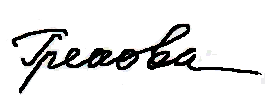 Е. П. Грекова